ГОРЕЛИК СВЕТЛАНА 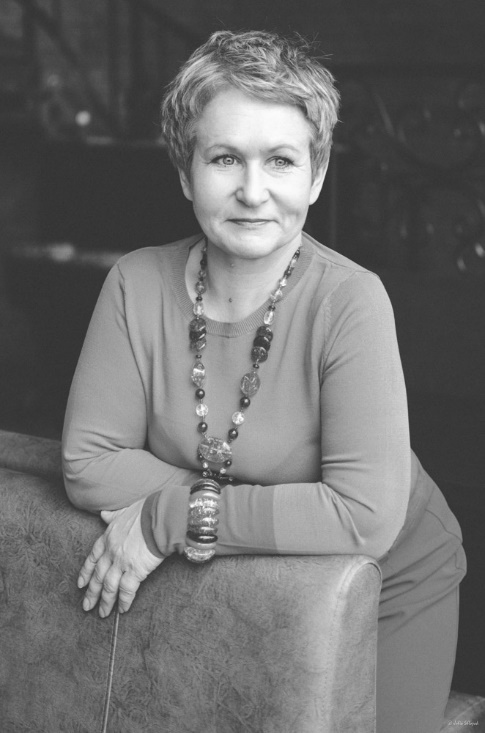 Рекрутер, консультант, практический психологАвтор проекта iloveresume.ruУчастница программы «Карьерное консультирование» ИПП НИУ ВШЭ (Высшая Школа Экономики)Специализация индустриальная: IT, металлургия, энергетика, строительствоСпециализация функциональная: инженерия, IT, бухгалтерия и аудит.Экспертиза карьерных запросов: выбор позиционирования на рынке труда,построение карьерной стратегии, подготовка к интервью, составлениерезюме.